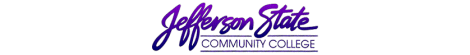                                                        Goal Progress Report                                                       Goal Progress ReportProgram:Student OrganizationsReport period:2015-20162015-2016GoalsRequest & Justification/ResourcesGoal ProgressStrategies Implemented & Follow-upGoal 1: Improve and strengthen student organizations to further assist with the total development of the individual student through social and physical development in keeping with the academic mission. Funding is primarily requested through the Strategic Plan to provide resources that will allow all students to attend and participate in programs, receive scholarship opportunities, and attend local and regional events.  Additional funding will be requested and used for intramural activities, Men’s and Women’s Golf, and other group events. Student clubs and groups participated in various college-wide initiatives, workshops, scholastic opportunities, and leadership seminars during the 2015-2016 academic year. New Student Orientation 
JSCC Preview DaysScholar’s Bowl CompetitionPublished a newsletter Helped implement the Greater Birmingham Youth Leadership Development ProgramAttended the Student Leadership Institute at the 4-H CenterThis goal will continue to progress by supporting the collaborative events facilitated by the newly hired Recruiter/Student Activity Coordinators.  A President’s Cup Initiative was researched to give student groups the opportunity to win a trophy through a series of fun, engaging assessments and competition  from intramural and philanthropic activities.  Implementation will begin during 2016-2017 academic year.   Additionally, research was conducted to form a Golf Program and to place a greater emphasis on intramural activities along with an increase in offering movie and trivia nights at each campus.  Goal 2: Develop industry standards that target and promote the awareness of student organizations to faculty, staff, students, and the college community as a whole. Funding for this goal primarily comes from request through the Strategic Plan.    Throughout the year, student groups performed at various functions displaying various forms of talent and artistic expression in the following ways: Alabama Community College ConferenceWelcome Back BreakfastsInternational Education Week Honor’s ConvocationGraduation Ceremony Judy Merritt 5K Run & Walk Concert Lecture Series Art Exhibit Get on Board DaysMiss Jefferson State Pageant Annual ConcertClubs and organizations will continue to perform and promote the uniqueness of each group. To enhance this goal, a “College Activities Calendar” was recently added to the home page so groups can promote events and increase attendance of event happenings at each campus.  Additionally, student groups will be meeting with the Media Department to discuss an increase in video and website coverage of clubs and groups involvement in campus and community wide events.  Goal 3: Student leaders will be encouraged to participate in more professional development opportunities at local, regional, and national conferences. Student leaders attend numerous workshops and conferences to learn the qualities and skills needed for effective leadership and converse with other students at peer institutions. Funding is vital and is requested through the Strategic Plan to ensure students have the opportunity to continue to participate in as many professional development opportunities as possible. Student Clubs and groups attended well over 40 professional development opportunities at local, regional, and national conferences. Chapter involvement included, but not limited too: The Alabama Regional Leadership ConferenceThe Alabama State ConventionThe PTK International Honors Institute in New MexicoEnactus Regionals & National SKD National Convention in Minneapolis, MSStudent Leadership Institute (4-H Center in Columbiana, AL)State Radiology MeetingAll- Alabama Academic American Association of Community Colleges (AACC) ConventionThe PTK International Convention in Washington, D.C. Top Student Organization Honors include, but not limited to: Distinguished College ProjectDistinguished Honors in Action ThemeDistinguished Honors in Action ProjectDistinguished Project“Less than three percent of PTK’ s 1275 chapters receive these awards. “ Student leaders will continue to participate in professional and academic opportunities at local, regional, and national conferences.  Students are able to engage and learn from peer institutions, promote academic excellence and service projects, and showcase many expressions of art and talent.  Special Highlight of 2015-2016: A student was named one of the “top 20 community college students in the nation as a member of the 2016 USA Today Community College All-Academic Team.  Additionally, the same student was also named Alabama’s Coca-Cola New Century Scholar.” This program awards a scholarship to one student from each state with the highest All-USA Community College Academic Team application score.Continual attendance to these professional conferences  will also allow students to learn a tremendous amount about society through these trips.  Participation also increases valuable exposure for the College.  Goal 4: Strengthen overall efforts to maximize student participation in student organizations at all campus locations. Membership will continue to be a priority for Student Organizations. Funding for this goal primarily comes from the College which is requested through the Strategic Plan and Unit Goal Revisions. Student participation is primarily marketed during New Student Orientation/JSCC Preview Days, Get On Board Day, Fall Festivals, and campus advertisements that are displayed in high student traffic areas. There are a few organization whose membership is based on GPA and/or auditions and tryouts. Within the last 12 months, one organization grew from 24 to 104 members as a walk-on from some of the above-mentioned events.   Through the increased efforts of New Student Orientation and Get on Board Days, more traffic and interest was seen at the Student Organizational tables/booths. Additionally, clubs and groups had the opportunity to interact with more than 600 prospective students who attended one of six New Student Orientation Sessions.  This goal is ongoing.  Advisors and Student Leaders will continue to seek new ways to make every effort to maximize increased participation through collaborative organizational events at New Student Orientation, Get on Board Days, Facebook, Instagram, and through community endeavors involving prospective students.Goal 5: Student organizations will continue to seek new and improved ways to promote cultural enrichment, social, and civic well-being. Student clubs and organizations will coordinate and implement student led organizations that foster professional and personal growth of those within the organization. Continued funding will be requested through the Strategic Plan and Unit Goal Revisions. Student leaders and members will be able to participate and demonstrate the skills  needed to develop programs and services that emphasize multiculturalism and respect for others.  Recently an organization presented a Business Service Project at Regionals in Atlanta, GA and St. Louis, MO. The members won Regionals and received a check in the amount of $1,900.00.The presentation centered around College Readiness, GED assistance, and Business principles for local community members. Volunteered at Mission Hugs, Inc. (an organization that focuses on chronically ill children and needy families)Volunteered during  Birmingham International Street Fair (an event that brings diverse groups together through food, the arts, and education)Participated in the recreation of the iconic 1965 Selma March (an event that focused on the Civil Rights Movement and the fight for freedom)This goal is ongoing.  Meetings are ongoing with non-profit organizations, banking institutions, and businesses that are hoping to collaborate more with our students. Additionally, students have been able to work more closely with members of the community to assist with initiatives such as peer tutoring, mentoring, and book reading to Elementary students. Within the past four years, students have consistently been asked to work with Mission Hugs. Additionally, during the Student Leadership Institute, students participated in a first responder’s project that impacted the surrounding community. Submission date: September 12, 2016Submission date: September 12, 2016Submitted by: Submitted by: 